Co byste si měli zkontrolovat u svého dítěte před nástupem do první třídy?
1.  Umí Vaše dítě správně držet tužku?
Zkontrolujte správné držení tužky (pastelky či pera).Dítě má držet tužku třemi prsty, které jsou vzdáleny od hrotutužky 3-4 cm.první článek prostředníčku podpírá tužku zdolapalec přidržuje tužku z druhé stranyukazováček drží tužku shora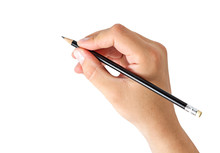 2. Vyslovuje Vaše dítě správně všechny hlásky ve slovech?
Pokud u Vašeho dítěte přetrvává špatná výslovnost některých hlásek, navštivte co nejdříve logopeda a zahajte nápravu vady řeči.Rada pro rodiče, kteří již se svým dítětem logopeda navštěvují:Je nutné, abyste se svým dítětem cvičili několikrát denně. Lépe je cvičit pravidelně krátkou dobu než hodinu jednou za týden.Doporučení pro rodiče všech budoucích prvňáčků:Je důležité, aby dospělí dětem předčítali pohádky a naučili je různé básničky. Budoucí prvňáčci si tím rozšiřují pasivní i aktivní slovní zásobu, paměť a srozumitelnost své řeči.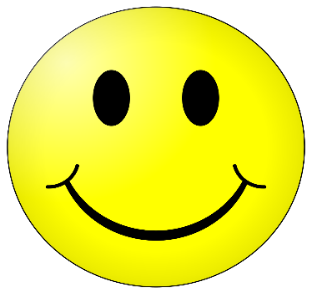 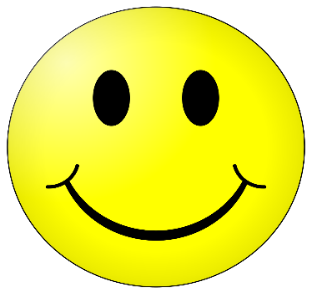 